		PEMERINTAH KABUPATEN BOGOR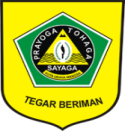 		KECAMATAN JASINGA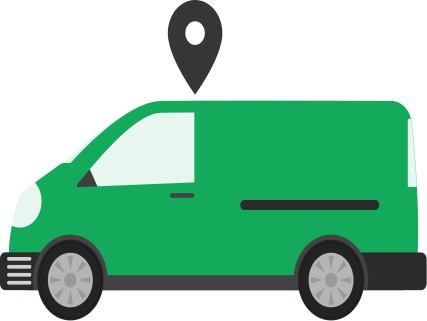 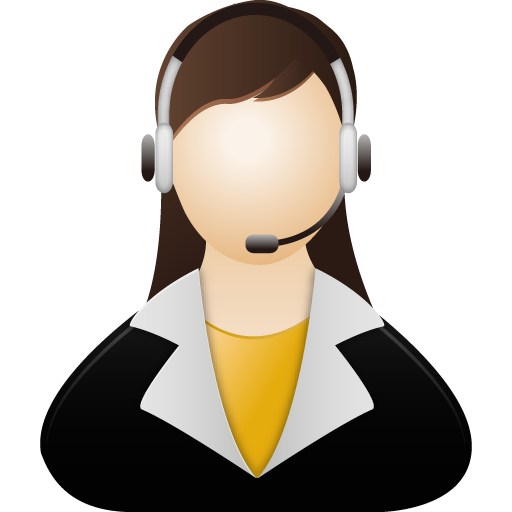 